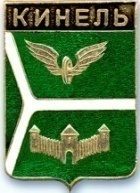 ДУМА ГОРОДСКОГО ОКРУГА КИНЕЛЬ САМАРСКОЙ ОБЛАСТИРЕШЕНИЕРассмотрев предложенные изменения в бюджет городского округа Кинель Самарской области на 2021 год и на плановый период 2022 и 2023 годов, Дума городского округа Кинель Самарской областиРЕШИЛА:1. Внести  в  решение Думы  городского округа Кинель  Самарской области от 17.12.2020 г. № 29 «О бюджете городского округа Кинель на 2021 год и на плановый период 2022 и 2023 годов» (с изменениями от 28.01. 2021г., от 16.03.2021г., от 22.04.2021г., от 27.05.2021г., от  22.07.2021г., от 26.08.2021г., от 09.09.2021г.) следующие изменения: В пункте 1:в абзаце втором цифру «2106445» заменить цифрой «2115953»;в абзаце третьем цифру «2192687» заменить цифрой «2202195».1.2. В пункте 6:в абзаце втором цифру «1663401» заменить цифрой «1666909».1.3. В пункте 7:в абзаце втором цифру «1664126» заменить цифрой «1667634»,цифру «1439041» заменить цифрой «1442549».1.4. Приложение  4  «Ведомственная структура  расходов бюджета городского округа на 2021 год» изложить в новой редакции согласно Приложению 1 к настоящему решению.1.5. Приложение  6  «Распределение  бюджетных  ассигнований по разделам, подразделам, целевым статьям (муниципальным программам городского округа и непрограммным направлениям деятельности), группам и подгруппам видов расходов классификации  расходов бюджета городского округа на 2021 год» изложить в новой редакции согласно Приложению 2 к настоящему решению.1.6. Приложение  8  «Источники   внутреннего   финансирования дефицита  бюджета городского округа на 2021 год» изложить в новой редакции согласно Приложению 3 к настоящему решению.         2. Официально опубликовать настоящее решение.   3. Настоящее решение вступает в силу на следующий день после  дня его официального опубликования.Председатель Думы городского округа                                        Кинель Самарской области                                                            А.А.СанинГлава городского округа Кинель                                       Самарской области    				                                     В.А.Чихирев	                        . Кинель, ул. Мира, д. 42а. Кинель, ул. Мира, д. 42а. Кинель, ул. Мира, д. 42а. Кинель, ул. Мира, д. 42а. Кинель, ул. Мира, д. 42а. Кинель, ул. Мира, д. 42а. Кинель, ул. Мира, д. 42аТел. 2-19-60, 2-18-80Тел. 2-19-60, 2-18-80Тел. 2-19-60, 2-18-80«30»сентября2021г.г.№96О внесении изменений в решение Думы городского округа Кинель Самарской области от 17.12.2020 г.       № 29 «О бюджете городского округа Кинель Самарской области  на 2021 год и на плановый период 2022 и 2023 годов» (с изменениями от 28.01. 2021г., от 16.03.2021г., от 22.04.2021г., от 27.05.2021г., от  22.07.2021г., от 26.08.2021г., от 09.09.2021г.)